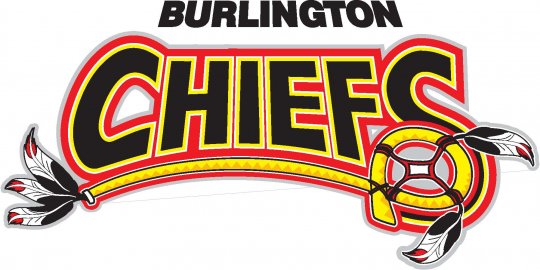 BMLA AWARDSPATRICK MCCARTHY MEMORIAL AWARDThis award is named after Pat McCarthy who was a coach for the Burlington Minor Lacrosse Association. This award was first established in 1996 and is presented annually to a graduating player who has given back his time and commitment to the organization.REP. COACH OF THE YEAR AWARDAwarded annually to a Rep Coach. In determining the recipient consideration will be given to the following:	Contribution to lacrosse in Burlington to both the organization and development of lacrosse	Number of years with the organization	Follow the code of conduct – shows respect for officials, opponents, parents, and BurlingtonMinor Lacrosse.  Presents a positive public image of the association.	Development of team and players (coaching effectiveness – not just wins and losses)	Personal DevelopmentHOUSE LEAGUE COACH OF THE YEAR AWARDAwarded annually to a House League Coach. In determining the recipient consideration will be given to the following:	Shows respect for officials, opponents, parents and embraces a philosophy of fair play	Shows respect for Burlington Minor Lacrosse Association	Follow the code of conduct – shows respect for officials, opponents, parents, and BurlingtonMinor Lacrosse.  Presents a positive public image of the association.	Development of team and players (coaching effectiveness – not just wins and losses) GEOFF  ELMER  “LOVE OF THE GAME” AWARD This award is named after one of the dedicated volunteers within the Burlington Minor Lacrosse Association. Geoff was a driving force in the development of girl’s field lacrosse.  This award was first established in 2005 and is presented annually to a person volunteering their time and energy to promote and develop girl’s field lacrosse.JORDAN MOXAM SPIRIT AWARDThis award is named after a young boy who played lacrosse in the Burlington Minor Lacrosse system. Tragically he passed away of cancer May 2, 2004.  This award was first established in 2004 and is presented annually to a peewee player who has played both box and field, and who shows an exceptional desire to play – a love of the game.PRESIDENT’S  AWARD This award is presented annually to a volunteer of the BMLA who shows initiative, leadership, commitment to the Association by going beyond the duties assigned to them at the beginning of the season.Each member of the BMLA executive will submit to the current President of the Association one candidate for consideration.   A written description of the candidate’s contribution for the year must accompany the nomination in order for them to be considered.Nominations must be submitted to the President by August 15 of each year.JOHN DACK MEMORIAL AWARDSThis award is presented to the volunteer who contributes most to the game of lacrosse in Burlington.PAST AWARD WINNERS:Pat McCarthyRep Coach of the YearHouse League Coach of the YearGeoff Elmer AwardJordan Moxam AwardPresident’s AwardJohn Dack Memorial AwardReferee of the YearRookie Coach of the Year2016William Labanich2015Nate Braniff2014Kyle Hebert2013Annie Shannon Dwyer2012Danny McIsaac, Matt Gray, Jackson Rakoczy2011Hayley Malcolme Zielke2010Keyan McQueen200920082007Robin Chase2006Chris Warren2005Brandon Vermuelen2004Oliver Wayne2003Matt Hicks2002Chris Vennell2001Shayne Haylett2000Joelle Leveille1999Michael Dawson1998Travis Zorilla/Jeffery Brownlee1997Chad Piovesen1996Greg Tregunno2016Sean Ferris2015Dave Cole2014Jay Lanchbury2013Chris Smith20122011Nick Bond2010Jay Lanchbury2009Ed Corbett2008Serge Bianchin2007Brad Wales2016Chris Smith, John Matthews, Palmer Malcolm2015Scott Gillespie2014Robbie Patterson2013Kevin Braine2012Kevin McBay2011Brendan Spelman2010Michael Dann2009Tony Roberts2016Annie Shannon-Dwyer2015Sean Ferris2014201320122011Anne Dmytryshun2010Brent Hill2009Mike James2008Michelle Morrisey2007Sylvana Yee2006Geoff Elmer2005Joe Slomka2016Cody Inness2015Brooks English2014Jamie Anderson2013Austin Sprague2012Carter Shultz2011Gavin Sharmin2010Colin Hunt2009Spencer Chabrak2008Ben Field2007Danny McIsaac2006Gianni Bianchin2005Eric Wales2004Dalton Anderson2016Tyrena Miehm2015Bill Boyle2014Kim English2013Debbie Miotto2012Danny McIsaac, Matt Gray, Jackson Rakoczy2011Bob McIsaac / Michelle Hicks2010Maria Bianchin2009Patti Nesbitt2016 Shawn Cardy2015 Mark Davidson2014 Kary Shannon2013 Tony Robers2012 Vince Hunt2011 Maria Bianchin2010 Bob McIsaac2009 Chris Vennell2008 Glen Little2007 Pete Bowers2006 Michelle Hicks2005 Pete Vennell2004 Ross Tregunno2003 Paul Landrault2002 Kathleen Vennell2001 Lesley and John Shaw2000 Don McGrath1999 David Smith1998 Sonja Flippance1997 Eric Allen1996 Brian Thorpe1995199 Ted Davies1994 Kay Brennan1993 Not Presented1992 Keith Langdale1991 Jim Holbrough1990 Glen Flippance1989 Jim Cummings1988 Bob Canadian1987 Joanne Davidson1986 Marlene and John Soloman1985 John Walker2016Tommy Poliziani2016Michael Cox